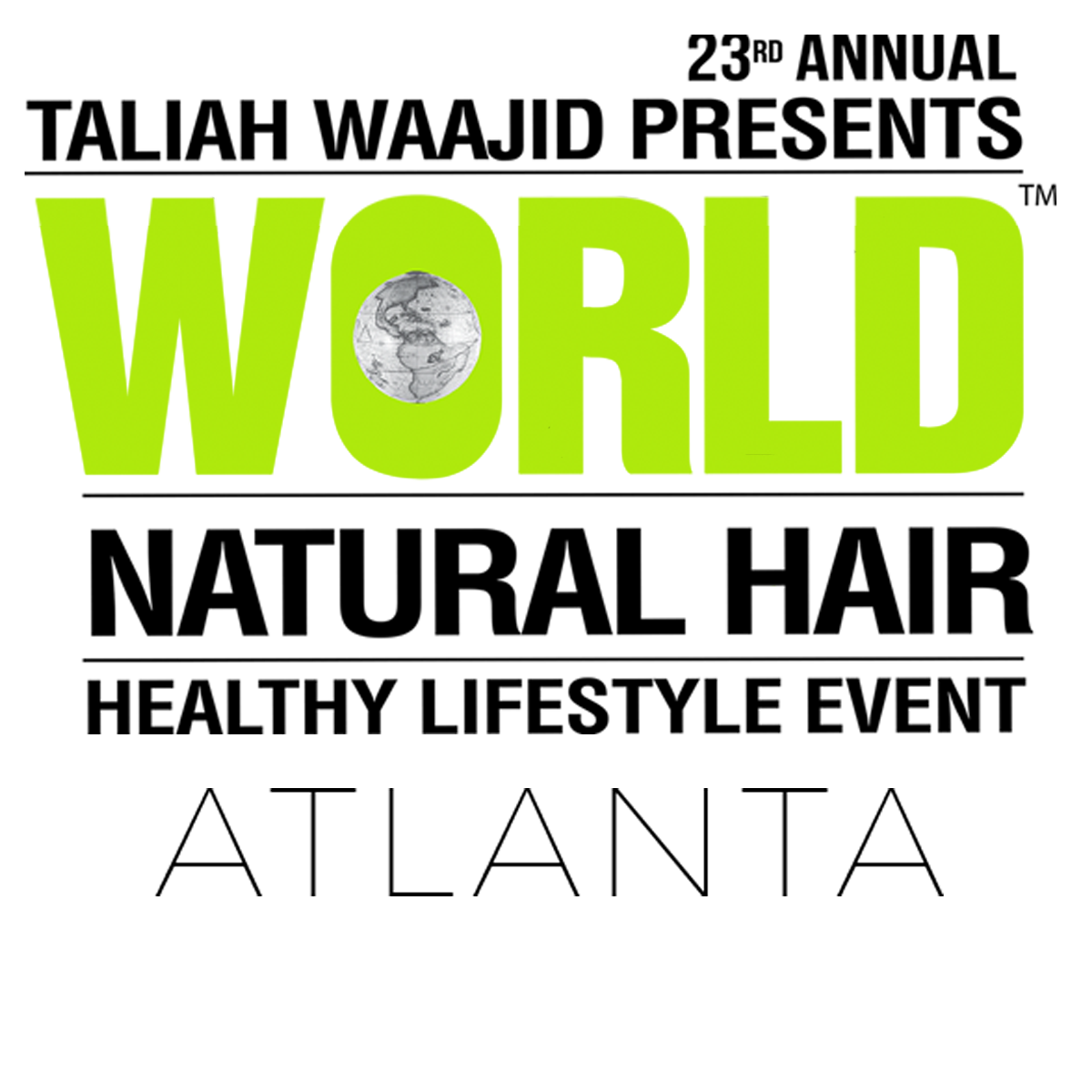 	APRIL 25-26, 20202020 SPRING SHOWExhibitor Contract/Insert Order Form www.naturalhairshow.orgCompany Name: ___________________________________________________________________     Website: __________________________________________Address: ______________________________________________________________________________________________________________________________Unit/Suite: _________________  City: ____________________________________________     State: ____________________________     Zip: _________________Facebook: _______________________________________     Twitter: _____________________________     Instagram: @___________________________________      Contact Person: _________________________________________________     Work Phone: ____________________________     Cell: ________________________Position: _____________________________________________     Email Address: ___________________________________________________________________List the goods/services that will be sold and/or displayed at your booth. Please be as specific as possible. ________________________________________________________________________________________________________________________________________________________________________________________________________________________________________________________________________________________________________________________________________________________________________________________________________________________________________________________________SELECT YOUR BOOTHSmall Business Level (individually owned and operated businesses without ‘big-box’ and/or national/international distribution of goods/services) -- Choose a booth size.   5 x 10 On the Rise booth - $500         10 x 10 inline booth - $1,700		   10 x 10 corner booth - $1,800		   10 x 20 inline booth - $3,200	             10 x 20 SINGLE corner booth - $3,300	   10 x 20 DOUBLE corner booth - $3,400 	Corporate Level (businesses with ‘big-box’ and/or national/international distribution of goods/services) -- Choose a booth size.   10 x 10 inline booth - $2,000		   10 x 10 corner booth - $2,100 	   10 x 20 inline booth - $3,800	   10 x 20 SINGLE corner booth - $3,900	   10 x 20 DOUBLE corner booth - $4,000	   20 x 20 booth - $7,400	   20 x 30 corner booth - $11,000   20 x 40 booth - $14,600		   20 x 50 booth - $18,200		Booth Placement ChoicesPlace your top three (3) booth number choices based on the availability shown on the floor plan – Booths are assigned first come, first served by Show Management. Vendors will not be placed until Show Management receives this 2020 WNH&HLE Application -AND- your deposit of $250.00.1._____________ 	2._____________	3._____________	ARMBANDS Armbands: 5x10 Booths receive three (3) armbands, 10x10 Booths receive five (5) armbands, 10x20 Booths receive eight (8) armbands, 20x20 Booths receive ten (10) armbands, 20x30 Booths receive fifteen (15) armbands, 20x40 Booths receive twenty (20) armbands, 20x50 Booths receive twenty-five (25) armbands, 50x50 Booths receive forty (40) armbands. 				Order additional armbands @ $20 each:  Qty                                                   Credit Card Holder Name: ___________________________________________________________________     Exp. Date of Card ___________________________                Billing Address for Card: ________________________________________________________________________________________________________________                Unit/Suite: _________________  City: ____________________________________________     State: ____________________________     Zip: ________________                Card Number: _________________________________________________________________________________________________     CVV #: ________________                      1st Payment Amt & Charge Date: $______________ on ______________(date)   2nd Payment Amt & Charge Date: $_______________ on ________________(date)                3rd Payment Amt & Charge Date: $______________ on ______________(date)   4th Payment Amt & Charge Date: $_______________ on ________________(date)